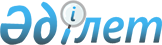 "2023-2025 жылдарға арналған Айыртау ауданы Арықбалық ауылдық округінің бюджетін бекіту туралы" Айыртау аудандық мәслихатының 2022 жылғы 28 желтоқсандағы № 7-23-17 шешіміне өзгерістер енгізу туралыСолтүстік Қазақстан облысы Айыртау аудандық мәслихатының 2023 жылғы 9 қазандағы № 8-8-5 шешімі
      Айыртау аудандық мәслихаты ШЕШТІ:
      1. "2023-2025 жылдарға арналған Айыртау ауданы Арықбалық ауылдық округінің бюджетін бекіту туралы" Айыртау аудандық мәслихатының 2022 жылғы 28 желтоқсандағы № 7-23-17 шешіміне келесі өзгерістер енгізілсін:
      1- тармақ жаңа редакцияда жазылсын:
       "1. 2023-2025 жылдарға арналған Айыртау ауданы Арықбалық ауылдық округінің бюджеті осы шешімге тиісінше 1, 2 және 3 қосымшаларға сәйкес, оның ішінде 2023 жылға мынадай көлемдерде бекітілсін: 
      1) кірістер – 79 925,4 мың теңге:
      салықтық түсімдер – 15 885,0 мың теңге;
      салықтық емес түсімдер – 0 мың теңге;
      негізгі капиталды сатудан түсетін түсімдер – 121,0 мың теңге;
      трансферттер түсімі – 63 919,4 мың теңге;
      2) шығындар – 82 021,8 мың теңге;
      3) таза бюджеттік кредиттеу – 0 мың теңге: 
      бюджеттік кредиттер – 0 мың теңге;
      бюджеттік кредиттерді өтеу – 0 мың теңге;
      4) қаржы активтерімен операциялар бойынша сальдо – 0 мың теңге:
      қаржы активтерін сатып алу – 0 мың теңге;
      мемлекеттің қаржы активтерін сатудан түсетін түсімдер – 0 мың теңге;
      5) бюджет тапшылығы (профициті) – -2 096,4 мың теңге;
      6) бюджет тапшылығын қаржыландыру (профицитін пайдалану) – 2 096,4 мың теңге:
      қарыздар түсімі – 0 мың теңге;
      қарыздарды өтеу – 0 мың теңге;
      бюджет қаражатының пайдаланылатын қалдықтары – 2 096,4 мың теңге.";
      4- тармақ жаңа редакцияда жазылсын:
       "4. 2023 жылға арналған аудандық бюджеттен ауылдық округ бюджетіне берілетін нысаналы трансферттер 27 899,4 мың теңге сомасында ескерілсін.
      Көрсетілген аудандық бюджеттен нысаналы трансферттердің бөлуі 2023-2025 жылдарға арналған Арықбалық ауылдық округінің бюджетін бекіту туралы Айыртау аудандық мәслихаттың шешімін іске асыру туралы ауылдық округ әкімінің шешімімен айқындалады.";
      көрсетілген шешімнің 1- қосымшасы осы шешімнің қосымшасына сәйкес жаңа редакцияда жазылсын.
      2. Осы шешім 2023 жылғы 1 қаңтардан бастап қолданысқа енгізіледі. 2023 жылға арналған Айыртау ауданы Арықбалық ауылдық округінің бюджеті
					© 2012. Қазақстан Республикасы Әділет министрлігінің «Қазақстан Республикасының Заңнама және құқықтық ақпарат институты» ШЖҚ РМК
				
      Солтүстік Қазақстан облысы Айыртау аудандықмәслихатының төрағасы 

Г. Әбілқайырова
Айыртау аудандық мәслихатының2023 жылғы 9 қазандағы№ 8-8-5 шешімінеқосымшаАйыртау аудандық мәслихатының2022 жылғы 28 желтоқсандағы№ 7-23-17 шешіміне1 қосымша
Санаты
Санаты
Санаты
Санаты
Атауы
Атауы
Атауы
Сома, мың теңге
Сыныбы
Сыныбы
Сыныбы
Атауы
Атауы
Атауы
Сома, мың теңге
Кіші сыныбы
Атауы
Атауы
Атауы
Сома, мың теңге
1
2
2
3
4
4
4
5
1)Кірістер
1)Кірістер
1)Кірістер
79 925,4
1
Салықтық түсімдер
Салықтық түсімдер
Салықтық түсімдер
15 885,0
01
01
Табыс салығы
Табыс салығы
Табыс салығы
2 160,0
2
Жеке табыс салығы
Жеке табыс салығы
Жеке табыс салығы
2 160,0
04
04
Меншiкке салынатын салықтар
Меншiкке салынатын салықтар
Меншiкке салынатын салықтар
11 795,0
1
Мүлiкке салынатын салықтар
Мүлiкке салынатын салықтар
Мүлiкке салынатын салықтар
3 176,0
4
Көлiк құралдарына салынатын салық
Көлiк құралдарына салынатын салық
Көлiк құралдарына салынатын салық
8 619,0
05
05
Тауарларға, жұмыстарға және көрсетілетін қызметтерге салынатын iшкi салықтар
Тауарларға, жұмыстарға және көрсетілетін қызметтерге салынатын iшкi салықтар
Тауарларға, жұмыстарға және көрсетілетін қызметтерге салынатын iшкi салықтар
1 930,0
3
Табиғи және басқа да ресурстарды пайдаланғаны үшiн түсетiн түсiмдер
Табиғи және басқа да ресурстарды пайдаланғаны үшiн түсетiн түсiмдер
Табиғи және басқа да ресурстарды пайдаланғаны үшiн түсетiн түсiмдер
1 930,0
2
Салықтық емес түсiмдер
Салықтық емес түсiмдер
Салықтық емес түсiмдер
0
3
Негізгі капиталды сатудан түсетін түсімдер
Негізгі капиталды сатудан түсетін түсімдер
Негізгі капиталды сатудан түсетін түсімдер
121,0
03
03
Жердi және материалдық емес активтердi сату
Жердi және материалдық емес активтердi сату
Жердi және материалдық емес активтердi сату
121,0
1
Жерді сату
Жерді сату
Жерді сату
96,0
2
Материалдық емес активтерді сату
Материалдық емес активтерді сату
Материалдық емес активтерді сату
25,0
4
Трансферттердің түсімдері
Трансферттердің түсімдері
Трансферттердің түсімдері
63 919,4
02
02
Мемлекеттiк басқарудың жоғары тұрған органдарынан түсетiн трансферттер
Мемлекеттiк басқарудың жоғары тұрған органдарынан түсетiн трансферттер
Мемлекеттiк басқарудың жоғары тұрған органдарынан түсетiн трансферттер
63 919,4
3
Аудандардың (облыстық маңызы бар қаланың) бюджетінен трансферттер
Аудандардың (облыстық маңызы бар қаланың) бюджетінен трансферттер
Аудандардың (облыстық маңызы бар қаланың) бюджетінен трансферттер
63 919,4
Функционалдық топ
Функционалдық топ
Функционалдық топ
Функционалдық топ
Функционалдық топ
Функционалдық топ
Атауы
Сома, мың теңге
Бюджеттік бағдарламалардың әкімшісі
Бюджеттік бағдарламалардың әкімшісі
Бюджеттік бағдарламалардың әкімшісі
Бюджеттік бағдарламалардың әкімшісі
Атауы
Сома, мың теңге
Бағдарлама
Атауы
Сома, мың теңге
1
1
2
2
2
3
4
5 
2) Шығындар
82 021,8
01
01
Жалпы сипаттағы мемлекеттiк көрсетілетін қызметтер
49 707,2
124
124
124
Аудандық маңызы бар қала, ауыл, кент, ауылдық округ әкімінің аппараты
49 707,2
001
Аудандық маңызы бар қала, ауыл, кент, ауылдық округ әкімінің қызметін қамтамасыз ету жөніндегі қызметтер
49 707,2
07
07
Тұрғын үй-коммуналдық шаруашылық
32 135,5
124
124
124
Аудандық маңызы бар қала, ауыл, кент, ауылдық округ әкімінің аппараты
32 135,5
008
Елді мекендердегі көшелерді жарықтандыру
11 727,0
009
Елді мекендердің санитариясын қамтамасыз ету
3 498,0
011
Елді мекендерді абаттандыру мен көгалдандыру
15 921,8
014
Елді мекендерді сумен жабдықтауды ұйымдастыру
988,7
13
13
Басқалар
178,6
124
124
124
Аудандықмаңызы бар қала, ауыл, кент, ауылдық округ әкімінің аппараты
178,6
040
Өңірлерді дамытудың 2025 жылға дейінгі мемлекеттік бағдарламасы шеңберінде өңірлерді экономикалық дамытуға жәрдемдесу бойынша шараларды іске асыруға ауылдық елді мекендерді жайластыруды шешуге арналған іс-шараларды іске асыру
178,6
15
15
Трансферттер
0,5
124
124
124
Аудандық маңызы бар қала, ауыл, кент, ауылдық округ әкімінің аппараты
0,5
048
Пайдаланылмаған (толық пайдаланылмаған) нысаналы трансферттерді қайтару
0,5
3) Таза бюджеттік кредиттеу
0
Бюджеттік кредиттер
0
Бюджеттік кредиттерді өтеу
0
4) Қаржы активтерімен операциялар бойынша сальдо
0
Қаржы активтерін сатып алу
0
Мемлекеттің қаржы активтерін сатудан түсетін түсімдер
0
5) Бюджет тапшылығы (профициті)
-2 096,4
6) Бюджет тапшылығын қаржыландыру (профицитін пайдалану)
2 096,4
Қарыздар түсімі
0
Қарыздарды өтеу
0
Санаты
Санаты
Санаты
Санаты
Санаты
Санаты
Атауы
Сома, мың теңге
Сыныбы
Сыныбы
Сыныбы
Сыныбы
Атауы
Сома, мың теңге
Кіші сыныбы
Атауы
Сома, мың теңге
8
8
Бюджет қаражатының пайдаланылатын қалдықтары
2 096,4
01
01
01
Бюджет қаражаты қалдықтары
2 096,4
1
Бюджет қаражатының бос қалдықтары
2 096,4